Zveřejnění stanoviska představenstvaPředstavenstvo spol. CHÂTEAU VALTICE - Vinné sklepy Valtice, a.s. (dále jen „Společnost“) se sídlem Vinařská 407, Valtice, PSČ 691 42, IČO: 46346783, oznamuje akcionářům v souladu se zákonem protinávrh akcionáře Ing. Petra Kořenka. Tento akcionář podává protinávrh k bodu 8. pořadu jednání valné hromady svolané na 25.6.2021, která se koná v 8.00 hodin sídle Společnosti (dále jen „VH“),  s názvem „Rozhodnutí o rozdělení zisku“. Znění protinávrhu: 
Vykázaný zisk ve výši 34.003.000 Kč bude rozdělen následovně:
(a) převod na účet fondu rozvoje celkem 15 000 000 Kč(b) převod na účet sociálního fondu celkem 400 000 Kč(c1) výplata dividendy na kmenové akcie ve výši 200 Kč na akcii před zdaněním, tj. celkem 12 023 400Kč(c2) výplata dividendy na prioritní akcie ve výši 400 Kč na akcii před zdaněním, tj. celkem 2 672 000Kč(d) převod na účet nerozděleného zisku celkem 3 907 600 KčRozhodným dnem pro uplatnění práva na dividendu je den konání valné hromady, která rozhodla o výplatě dividendy. Dividenda je splatná do 3 měsíců ode dne, kdy bylo přijato usnesení valné hromady o rozdělení zisku. Společnost vyplatí dividendu výhradně bezhotovostním převodem na bankovní účty akcionářů uvedené v seznamu akcionářů k rozhodnému dni.
Zdůvodnění protinávrhu: 
Navrhované rozdělení zisku odpovídá finančním možnostem Společnosti, která má volné finanční prostředky na výplatu celého zisku. Společnost má nadbytečné volné finanční prostředky, tj. odejmutelný finanční majetek, o čemž svědčí mj. dosažené hospodářské výsledky za posledních jedenáct účetních období (!!) a bez výplaty dividendy (!!), a taktéž vysoký zůstatek na tzv. statutárních a ostatních fondech (!!).Tento nadbytečný finanční majetek patří k přímému užitku akcionářů.
Návrh na rozdělení zisku za rok 2020 předložený představenstvem Společnosti eliminuje základní právo akcionáře (§348 zákon č. 90/2012 Sb., zákon o obchodních korporacích), je v rozporu s dobrými mravy. V případě, že představenstvo dvanáctý rok v řadě nepřehodnotí svůj přístup k akcionářům při rozdělení volných finančních prostředků z dosaženého čistého zisku za poslední účetní rok, budu tuto otázku řešit právní (soudní) cestou.
Ing. Petr Kořenek

Stanovisko představenstva Společnosti: 
Představenstvo svůj uveřejněný návrh na rozdělení zisku do jednotlivých fondů i odůvodnění opírá o své stanovisko obsažené detailně ve výroční zprávě za rok 2020 ověřené zprávou auditora, která byla řádně uveřejněna v souladu se zákonem. Společnost v současné době nemá dostatek finančních prostředků na výplatu dividend v požadované výši a musela by si na výplatu dividend vypůjčit peníze nebo pozastavit existenčně nutné investice, což by zásadním způsobem ohrozilo ekonomické zdraví Společnosti. Navíc požadovaná výplata dividend ve výši téměř 14,6 mil. Kč by mohla zvláště v současné době Společnost výrazně poškodit a ohrozit její existenci.  Společnost v nejbližší době a v dalších letech plánuje čerpat úvěr ve výši až 50 mil. Kč na nutný nákup nových technologii, vybudování čističky odpadních vod a realizaci nutných stavebních investic (nadzemní sklep – hala na skladování vín) zajišťující řádný chod a konkurenceschopnost Společnosti, viz Výroční zpráva Společnosti. Všechny detailní informace jsou uveřejněny na stránkách Společnosti www.vsvaltice.cz v sekci pro akcionáře.Ing. Antonín Šťastný, předseda představenstva: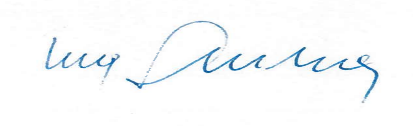 